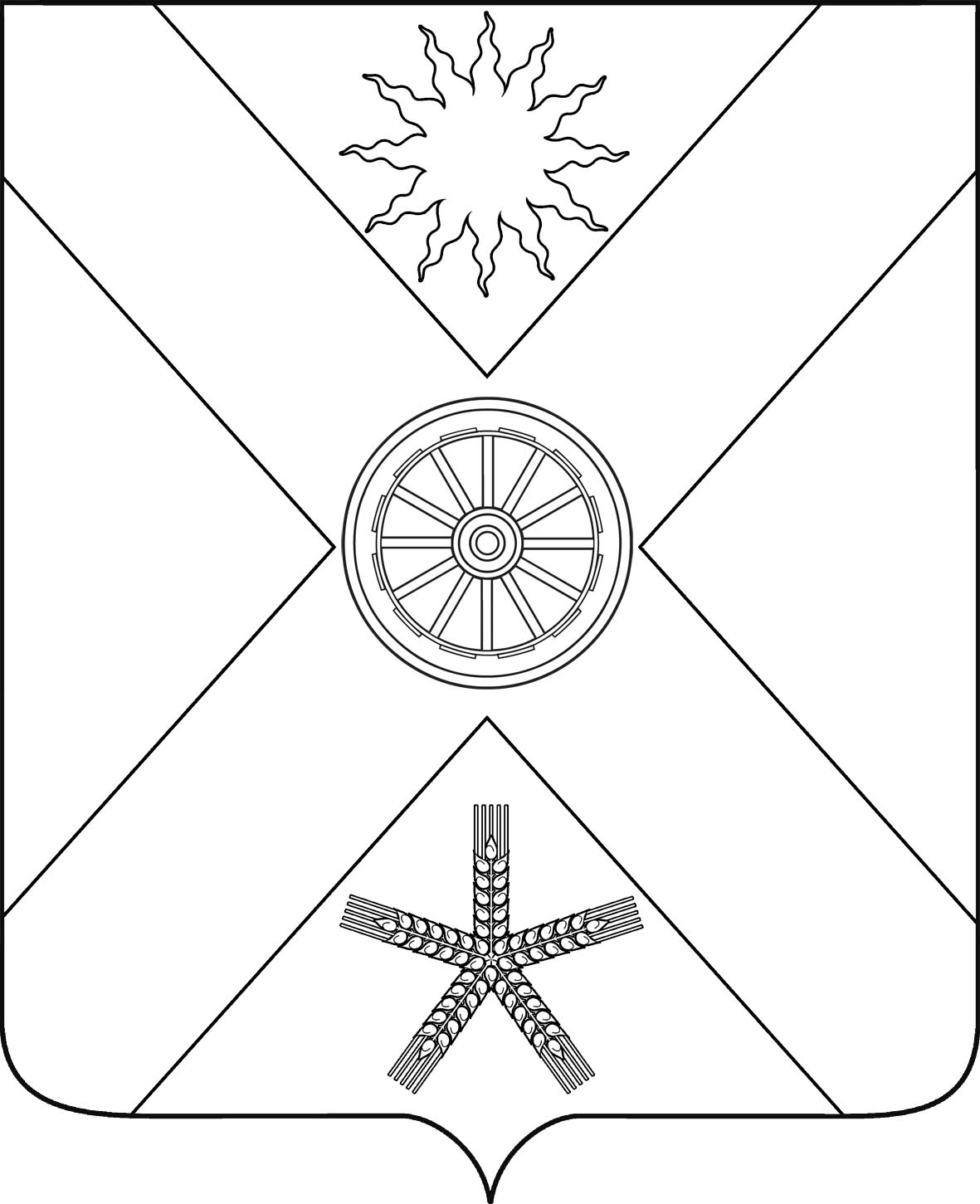 РОССИЙСКАЯ ФЕДЕРАЦИЯРОСТОВСКАЯ  ОБЛАСТЬ ПЕСЧАНОКОПСКИЙ РАЙОНМУНИЦИПАЛЬНОЕ ОБРАЗОВАНИЕ«ПЕСЧАНОКОПСКОЕ СЕЛЬСКОЕ ПОСЕЛЕНИЕ»АДМИНИСТРАЦИЯ ПЕСЧАНОКОПСКОГО СЕЛЬСКОГО ПОСЕЛЕНИЯПОСТАНОВЛЕНИЕ01.12.2016                                             № 524                           с.Песчанокопское«О мерах по предупреждению заболеваниябешенством людей и животных на территорииПесчанокопского сельского поселения» Во исполнение Федерального закона от 30 марта 1999 года № 52-ФЗ "О санитарно-эпидемиологическом благополучии населения", Закона Российской Федерации от 14 мая 1993 года № 4979-1 "О ветеринарии", в целях усиления профилактических мероприятий по предупреждению заболевания людей и животных бешенством, обеспечения эпидемиологического благополучия населения на территории Песчанокопского сельского поселения,ПОСТАНОВЛЯЮ:     1.Рекомендовать руководителям организаций, учреждений всех форм собственности, жителям Песчанокопского сельского поселения:- строго соблюдать установленные правила содержания принадлежащих им собак, кошек, пушных зверей и других хищных животных;-содержать в чистоте принадлежащие территории, не допускать скопления мусора и других отходов;- следить за вакцинацией принадлежащих им собак и кошек;- не допускать проникновение диких и бродячих животных на территорию животноводческих помещений и дворов частных подворий; -укушенных людей, животных (собак, кошек и др. животных, кроме явно больных бешенством), покусавших людей или животных, доставлять в ближайшее медицинское и ветеринарное учреждение для осмотра и оказания помощи;- немедленно сообщать специалистам государственной ветеринарной службы о подозрении на заболевание животных бешенством и в случаях нападения на сельскохозяйственных и домашних животных дикими хищниками, собаками и кошками, принимать меры к надёжной изоляции подозрительных или укушенных животных;- проводить регулярную обработку животных, помещений, где они содержатся и территории ферм от клещей и других кровососущих насекомых, не допускать на территории нахождение безнадзорных животных;     2.Инспектору ГО и ЧС Администрации Песчанокопского сельского поселения Бронникову Р.Л. на сходах граждан, с привлечением специалистов госветслужбы района, проводить разъяснительную работу об опасности данного заболевания  путем распространения листовок.     3. .Утвердить комплесный  план мероприятий по профилактике бешенства на территории Песчанокопского сельского поселения в 2016-2017 годы (приложение).     4. Настоящее постановление вступает в силу с момента его подписания и подлежит обнародованию на официальном сайте Администрации Песчанокопского сельского поселения, в сети интернет.     8.Контроль за выполнением настоящего постановления оставляю за собой. Глава Песчанокопскогосельского поселения                                                                        Ю.Г.Алисов Постановление вносит:Инспектор по ГО и ЧС                                                                                 Приложение к постановлению ГлавыПесчанокопского сельскогопоселенияот 01.12.2016 № 524Комплексный план мероприятий по профилактике бешенства на территории Песчанокопского сельского поселения в 2016-2017 годы№ п/ пНаименование  мероприятияСрок             выполненияИсполнитель Организационные мероприятия Организационные мероприятия Организационные мероприятия Организационные мероприятия1.1.Проводение разъяснительной работы среди  населения, разработка памяток, листовок по профилактике заболеваний бешенством  людей  и животных   По мере необходимости, не реже 1 раза в полугодиеСотрудники Администрации Песчанокопского сельского поселения1.2Размещение на официальном сайте Администрации Песчанокопского сельского поселения материалов по борьбе с бешенствомПо мере необходимостиИнспектор ГО и ЧС Администрации Песчанокопского сельского поселения Бронников Р.Л1.3Соблюдение правил содержания домашних животных на территории Песчанокопского сельского поселенияПостоянноСотрудники Администрации Песчанокопского сельского поселения1.4Осуществление взаимного         обмена информацией      об      эпизоотической      и эпидемической обстановке по заболеванию бешенством людей и животныхПостоянноСотрудники Администрации Песчанокопского сельского поселения,  директор Песчанокопского филиала ГБУ РО «Ростовская об. СББЖ с ПО» главный ветеринарный врач Песчанокопского района   Проскурина Л.ВII. Мероприятия по борьбе с источником инфекцииII. Мероприятия по борьбе с источником инфекцииII. Мероприятия по борьбе с источником инфекцииII. Мероприятия по борьбе с источником инфекции2.1Обеспечение проведения вакцинации против бешенства собак и кошек, а также других животных, содержащихся в домашних условиях на территории сельского поселения БулатниковскоеПостоянноСотрудники Администрации Песчанокопского сельского поселения,  сотрудники Песчанокопского филиала ГБУ РО «Ростовская об. СББЖ с ПО» 2.2Обеспечение проведения вакцинаций сельскохозяйственных животных в очагах бешенствапо эпизоотическим показаниям сотрудники Песчанокопского филиала ГБУ РО «Ростовская об. СББЖ с ПО» 2.3Проведение работы по санитарной очистке территории и своевременному вывозу бытовых отходов, недопущение создания несанкционированных свалок на территории Песчанокопского сельского поселенияпостоянноНачальник сектора муниципального хозяйства Администрации Песчанокопского сельского поселения Стригунов А.А.Директор МУП «Песчанокопского сельского поселения» Лысенко В.Н.III. Мероприятия при заболевании животных бешенствомIII. Мероприятия при заболевании животных бешенствомIII. Мероприятия при заболевании животных бешенствомIII. Мероприятия при заболевании животных бешенством3.1Определение границ эпизоотического очага в радиусе 5 км.В течение суток с момента регистрации заболеванияСотрудники Администрации Песчанокопского сельского поселения, сотрудники Песчанокопского филиала ГБУ РО «Ростовская об. СББЖ с ПО»3.2Проведение собраний граждан в поселении для разъяснения необходимости проводимых мероприятий по локализации и ликвидации бешенства животных.В течение суток с момента регистрации заболеванияСотрудники Администрации Песчанокопского сельского поселения, сотрудники Песчанокопского филиала ГБУ РО «Ростовская об. СББЖ с ПО»3.3Запрет в пункте, неблагополучном по бешенству, на проведение выставок собак и кошек, выводок и натаски собак, торговлю домашними животными, вывоз собак и кошек за пределы неблагополучного пункта и отлов диких животных на карантированной территории и в угрожаемой зоне.В период эпизоотииСотрудники Администрации Песчанокопского сельского поселения3.4Организация подворного обхода неблагополучного населенного пункта для выявления лиц, нуждающихся в прививках против бешенства, проверки условий содержания собак, кошек и других животных, выявления больных бешенством, подозрительных по заболеванию и подозреваемых в заражении животных.В период эпизоотииСотрудники Администрации Песчанокопского сельского поселения,  сотрудники Песчанокопского филиала ГБУ РО «Ростовская об. СББЖ с ПО»3.5Объявление населению о снятии карантинаВ течение суток после всех карантинных мероприятийСотрудники Администрации Песчанокопского сельского поселения